ChapterText with image (see Figure 1.1).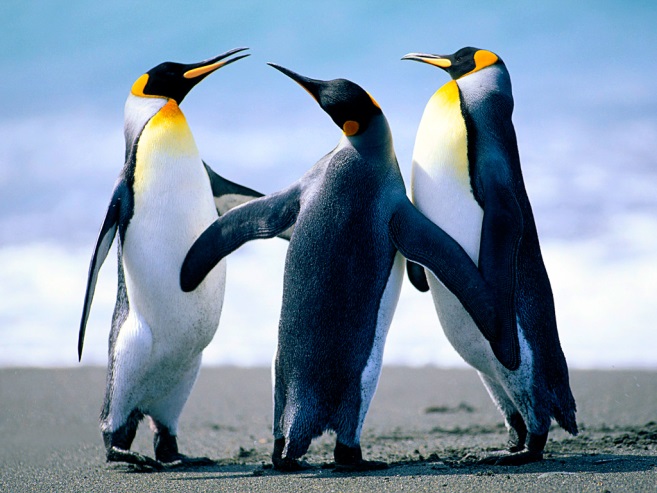 Figure . PenguinsChapterText with table (see Table 2.1)Table . captionChapter